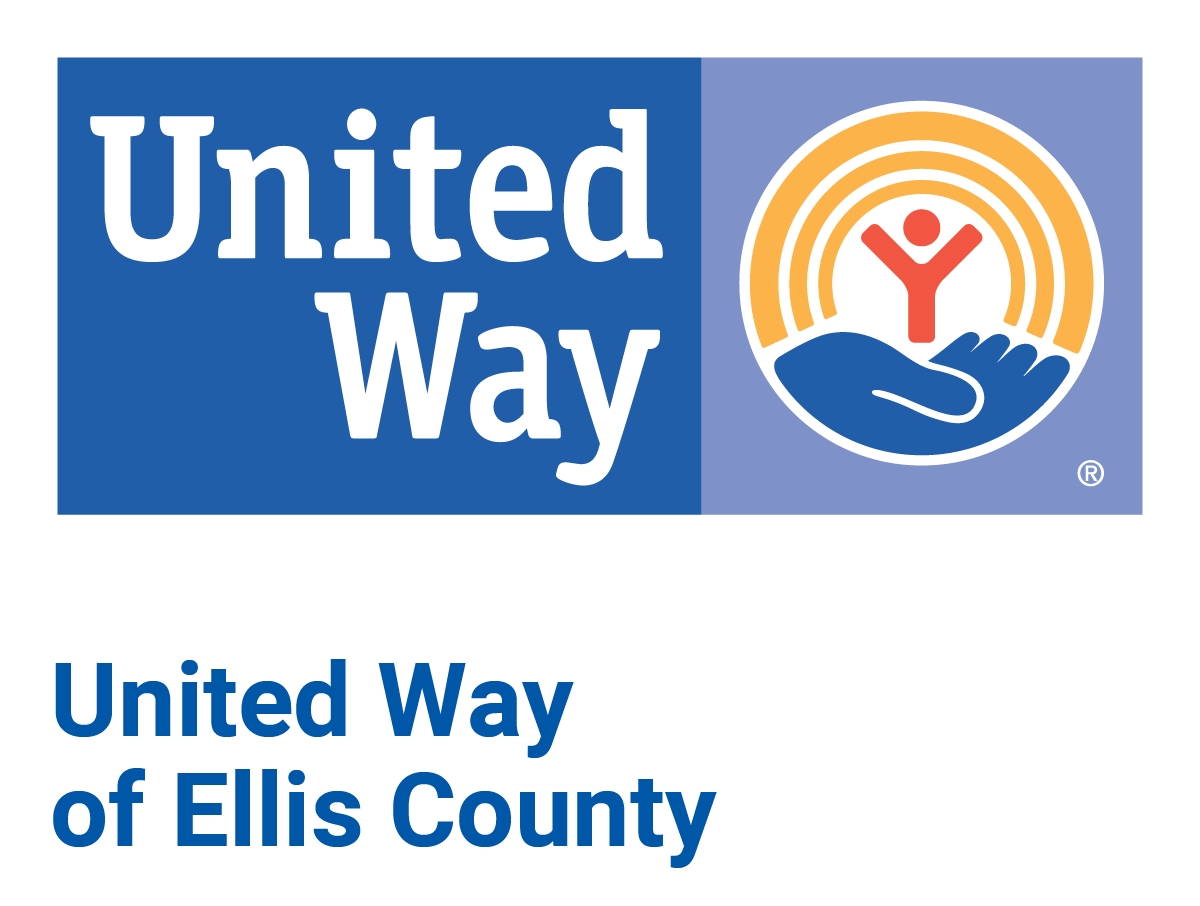 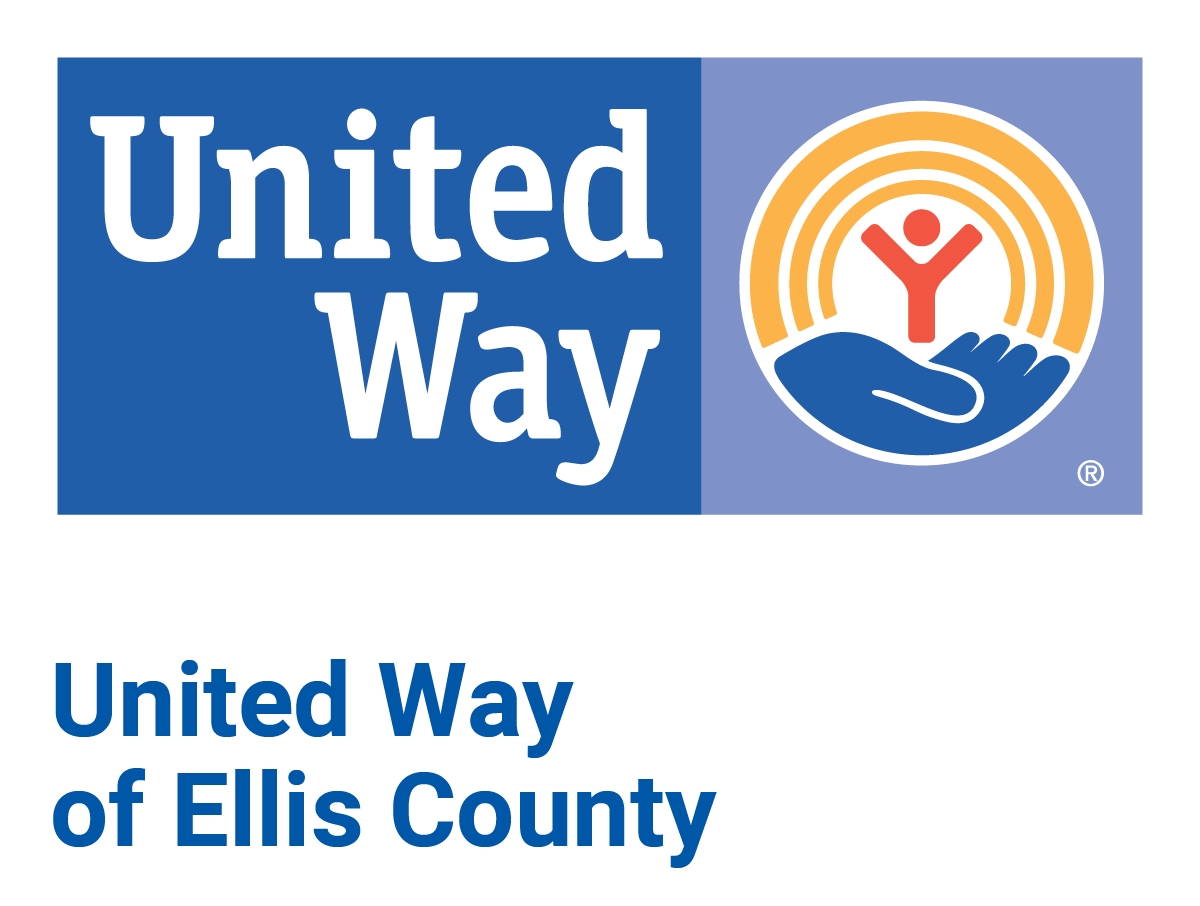 United Way of Ellis County Covid-19 Emergency Relief Fund Micro Grant ApplicationCriteria: To qualify for funds from the “United Way of Ellis County Covid-19 Relief Fund”Your agency must be a 501(c)(3) organization. Your agency must be in good standing with the State of Kansas. Your agency must serve a majority of your clients from Ellis County. Grant requests can be up to $500 and must be for Covid-19 prevention, education, or mitigation of the economic fallout.Please forward grant applications to the attention of Erica Berges (uweced@ruraltel.net)Name of Organization:EIN #:Person Submitting Request:Contact Information:	Agency address:	Phone:	Email:	Website:Date:Agency Mission Statement:Request Amount: $Please state the nature of the request.  How will United Way Funds be used by your agency to assist the community in the areas of Covid-19 prevention, education, or mitigation of the economic fallout?*Please include a copy of your 501(c)3 if not a current United Way partner agency.I agree to that our organization meets the stated criteria for this microgrant.Signature of Agency Executive Director _______________________________________